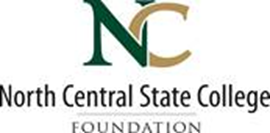  2024 Ashland Area Chamber of Commerce and North Central State College Partnership ProgramAshland area employers are recognized as being indispensable to the success and viability of our community. Their active engagement in programs and services that promote economic prosperity define their role as leaders. These businesses require additional skilled staff to fulfill this vital mission. This holiday season North Central State College (NCSC) and Foundation will provide to Ashland Area Chamber of Commerce members a gift that will keep on giving for years to come. This gift includes financial support for four online certificates, with the Substance Abuse certification requiring a practicum, and includes our Supervision and Leadership two-day workshop training program. Students can complete these certificates and training for free, with no charges. Classes included are:Supervision and Leadership WorkshopOperations Management Certificate ProgramSubstance Abuse CertificateMicrosoft Application CertificateCertified Bookkeeping CertificateThis Ashland Area Chamber Partnership Program is a gift and will be applied for all Chamber member employers that agree for their employee to attend.  NCSC will use funding from a grant to cover the cost of tuition. In addition, the NCSC Foundation, in partnership with area donors, will cover the cost of books and other student needs. This pilot program will set the pace for 2024 and is built on a pipeline of talent being trained to serve area business needs. Please act now and secure your participation in this value-added program, made available only to Ashland Area Chamber of Commerce members. Final grant approval is determined and made by the NCSC Foundation, Vice President. Email completed forms back to Susan Grass at Sgrass@nctstatecollege.edu. To qualify for the program the following criteria must be met:The organization must be an Ashland Area Chamber of Commerce memberThe organization must sign an agreement to participate and allow their employees to participateThe student must apply to North Central State College.All students must sign up for the selective service to be eligible for the program.The Ashland Area Chamber of Commerce, NCSC, and the NCSC Foundation are committed to supporting student success. Each student in this program will receive financial support for tuition and books. The employer and student will sign and return the agreement to the NCSC Foundation. Employer Name_________________Address______________________________________Cell Phone:_______________________Email______________________________________Employees included:  _________________________________________________________Sign & date the application acknowledging understanding of the agreement:Complete each class in the program or be responsible to pay for the support requested.Employer signature and date                                                   Employee signature and dateNCSC Vice President signature and date____________________________________________________________________________Ashland Area Chamber of Commerce President